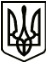 УкраїнаМЕНСЬКА МІСЬКА РАДАЧернігівська областьРОЗПОРЯДЖЕННЯ Від 09 березня 2021 року	№ 89Про створення комісіїНа звернення прокурора у кримінальному провадженні №  42019271170000009 від 21 січня 2019 року Менської місцевої прокуратури щодо підтвердження факту улаштування на даний час на об’єкті «Реконструкція парку культури і відпочинку ім. Т.Г. Шевченка в місті Мена Чернігівської області» стовпів бетонних для монтажу лавок паркових в кількості 12 шт., лавок паркових в кількості 12 шт., урн для сміття в кількості 10 шт. та біотуалету, створити комісію у наступному складі:Голова комісії: Гнип Володимир Іванович – заступник міського голови з питань діяльності виконкому Менської міської ради.Члени комісії:  Лихотинська Лілія Анатоліївна – начальник відділу архітектури та містобудування Менської міської ради;Кравцов Валерій Михайлович – начальник відділу житлово-комунального господарства, енергоефективності та комунального майна Менської міської ради.Міський голова	Г.А. ПримаковПодання:Начальник відділу архітектури					Л.А. Лихотинськата містобудування Менської міської ради  Погоджено:Заступник міського голови з						В.І. Гниппитань діяльності виконкомуМенської міської радиНачальник юридичного відділуМенської міської ради							Т.А. БернадськаНачальник відділу документуваннята забезпечення діяльності апаратуради Менської міської ради                    	            		А.В. Жураковська